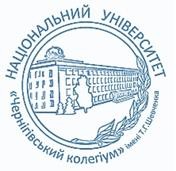 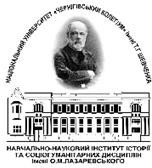 ОПИС ДИСЦИПЛІНИНавчальний курс «Цивільне та сімейне право» розрахований на студентів закладів вищої освіти правових спеціальностей з урахуванням наявності у них базового рівня знань (середньої освіти), які навчаються за освітньо-професійними програмами підготовки бакалавра. Він побудований відповідно до вимог Європейської Кредитно-Трансферної системи (ECTS).У процесі викладання матеріалу значну увагу приділено удосконаленню та аналізу положень Конституції України, нормативних актів Верховної Ради України, актів Президента України та Уряду України, актів центральних і місцевих органів державної виконавчої влади і місцевого самоврядування, референдумів, інших державних структур та теоретичних положеннях.Предмет дисципліни «Цивільне та сімейне право» ґрунтується на найновіших досягненнях вітчизняної науки теорії права, цивільного права ті суміжних правових наук, міжнародного публічного права та зарубіжному досвіді правового регулювання цивільних і сімейних відносин. Передбачено нові форми і методи підготовки кадрів відповідно до вимог світового рівня.Програма навчальної дисципліни складається з 6-ти кредитних модулів у 3-му семестрі:Зміст першого модулю включає:Тема 1. Поняття цивільного права та його система. Тема 2. Цивільні правовідносини.Тема 3. Здійснення цивільних прав та виконання обов`язків. Захист цивільних прав та інтересів.Зміст другого модулю включає:Тема 4. Опіка та піклування.Тема 5. Участь держави, Автономної Республіки Крим, територіальних громад у цивільних відносинах.Тема 6. Правочини.Зміст третього модулю включає:Тема 7. Загальні положення про особисті немайнові права фізичної особи. Тема 8. Загальні положення про речове право на чуже майно.Зміст четвертого модулю включає:Тема 9. Право спільної власності.Тема 10. Речові права на чуже майно.Зміст п’ятого модулю включає:Тема 11: Поняття, предмет і система сімейного права.Тема 12: Особисті немайнові та майнові права подружжя. Тема 13: Шлюбний договір.Тема 14. Аліментні зобов’язання подружжя.Зміст шостого модулю включає:Тема 15. Опіка та піклування над дітьми. Діти, над якими встановлюється опіка, піклування. Тема 16: Патронат. Прийомна сім’я. Дитячий будинок сімейного типу.Програма навчальної дисципліни складається з 5-ти кредитних модулів у 4-му семестрі:Зміст першого модулю включає:Тема 1. Цивільне законодавство України.Тема 2. Підстави виникнення, зміни та припинення цивільних прав та обов’язків. Тема 3. Фізична особа.Зміст другого модулю включає:Тема 4. Юридичні особи.Тема 5. Об’єкти цивільних прав. Тема 6. Представництво.Зміст третього модулю включає:Тема 7. Зобов'язальне право. Тема 8. Право власності.Зміст четвертого модулю включає:Тема 9. Захист права власності.Тема 10. Загальні положення про право інтелектуальної власності.Зміст п’ятого модулю включає:Тема 11: Поняття, умови та порядок укладення шлюбу. Тема 12. Припинення шлюбу.Тема 13: Особисті немайнові права та обов’язки матері і батька дитини. Тема 14: Майнові права та обов’язки матері і батька дитини.Тема 15: Влаштування дітей - сиріт, позбавлених батьківського піклування.Тема 16: Застосування сімейного законодавства України та вплив законодавства ЄС на його розвиток.Метою викладання навчальної дисципліни «Цивільне та сімейне право» є підготовка майбутніх фахівців у галузі цивільного та сімейного права що покликане дати студентам знання, які дозволять їм усвідомити зміст суспільних відносин, які регулюють норми цивільного та сімейного права, сформувати навички аналітичної роботи з нормативними та інструктивними документами з цивільного та сімейного права, за для самостійного вирішення завдань у сфері регулювання правовідносин, пов’язаних з особистими майновими та не майновими правами та оволодіння знаннями і уміннями з питань формування правовідносин між подружжям, дітьми та родичами тощо.ФОРМУВАННЯ ПРОГРАМНИХ КОМПЕТЕНТНОСТЕЙ І РЕЗУЛЬТАТІВ НАВЧАННЯ*вказуються лише для обов’язкових компонент освітньої програмиЗМІСТ ДИСЦИПЛІНИ(3й семестр)ЗМІСТ ДИСЦИПЛІНИ(4й семестр)Тематика практичних занять (3й семестр). Зміст першого модулю включає:Тема 1. Поняття цивільного права та його система. ПланОб’єктивність поділу права на приватне і публічне.Поняття цивільного права як приватного права.Предмет та метод цивільного права.Функції цивільного права.Принципи цивільного права.Система цивільного права.Тема 2. Цивільні правовідносини. ПланПоняття цивільного правовідношення.Елементи цивільного правовідношення.Суб’єкти цивільних правовідносин.Об’єкти цивільних правовідносин.Зміст цивільних правовідносин.Поняття та зміст суб’єктивних прав та обов’язків.Види цивільних правовідносин.Підстави виникнення, зміни та припинення цивільних правовідносин.Тема 3. Здійснення цивільних прав та виконання обов`язків. Захист цивільних прав та інтересів.ПланПоняття цивільних правовідносинОсобливості цивільних правовідносин.Елементи цивільних правовідносинЗдійснення цивільних прав та виконання цивільних обов’язківЗахист цивільних прав.Поняття цивільно-правової відповідальності.Форми і види цивільно-правової відповідальності.Склад правопорушення та умови цивільно-правової відповідальності.Підстави звільнення від відповідальностіЗміст другого модулю включає:Тема 4. Опіка та піклування. ПланОпіка та піклування.Місце проживання фізичної особи та його цивільноправове значення.Підстави, порядок та правові наслідки визнання фізичної особи безвісно відсутньою та оголошення її померлою.Акти цивільного стану.Тема 5. Участь держави, Автономної Республіки Крим, територіальних громад у цивільних відносинах.ПланПравові форми участі держави, Автономної Республіки Крим, територіальних громад у цивільних відносинах.Органи та представники, через яких діють у цивільних відносинах держава, Автономна Республіка Крим та територіальні громади.Відповідальність за зобов’язаннями держави, Автономної Республіки Крим та територіальних громад.Тема 6. Правочини. ПланПоняття правочину та його ознаки. Види правочинів. Умови дійсності правочинів.Законність змісту правочину.Здатність осіб до вчинення правочину.Форма	вчинення	правочину,	її	види.	Захист	прав	та	інтересів	малолітніх, неповнолітніх чи непрацездатних дітей при вчиненні правочину їх батьками (усиновлювачами).Презумпція правомірності правочину. Державна реєстрація правочину та її значення. Місце вчинення правочину. Тлумачення змісту правочину. Відмова від правочину.Поняття та види недійсних правочинів. Правові наслідки недійсності правочину. Момент, з якого правочин вважається недійсним. Правові наслідки недійсності окремих частин правочину.Зміст третього модулю включає:Тема 7. Загальні положення про особисті немайнові права фізичної особи. ПланПоняття, ознаки і класифікація особистих немайнових прав.Особисті немайнові права, що забезпечують природне існування фізичної особи та соціальне буття фізичної особи.Особисті немайнові права юридичних осіб.Обмеження особистих немайнових прав. Здійснення та захист особистих немайновихправ.Тема 8. Загальні положення про речові права на чуже майно. ПланВиди речових прав на чуже майно.Захист речових прав на чуже майно.майнаЗміст четвертого модулю включає:Тема 9. Право спільної власності. ПланЗагальна характеристика спільної часткової власностіВиділ частки із майна, що є у спільній частковій власностіОсобливості укладення договору про виділ у натурі частки з нерухомого спільногоВартість.Тема 10. Речові права на чуже майно. ПланВиди речових прав на чуже майноПраво володіння чужим майном3.1.	Суб'єкти права володіння чужим майномВиникнення права володінняПрипинення права володінняПраво користування чужим майномПоняття користування чужим майном (сервітут)Право користування чужою земельною ділянкою для забудови (суперфіцій).Зміст п’ятого модулю включає:Тема 11: Поняття, предмет і система сімейного права. ПланПоняття сімейного права, його предмет.Методи сімейного права. Система сімейного права.Місце сімейного права в правовій системі України.Етапи розвитку сімейного права.Тема 12: Особисті немайнові та майнові права подружжя. ПланПраво на материнство. Право на батьківство. Право особистої приватної власності дружини та чоловіка. Майно, що є особистою приватною власністю дружини, чоловіка.Підстави набуття спільної сумісної власності подружжя. Об’єкти права спільної сумісної власності. Право подружжя на розпорядження майном, що є об’єктом права спільноїсумісної власності подружжя. Здійснення права спільної сумісної власності після розірвання шлюбу.Способи та порядок поділу майна, що є об’єктом права спільної сумісної власності подружжя. Застосування позовної давності до вимог про поділ майна, що є об’єктом права спільної сумісної власності подружжя.Накладення стягнення на майно, що є об’єктом права спільної сумісної власності подружжя. Припинення права одного з подружжя на утримання. Позбавлення дружини на утримання під час вагітності та у разі проживання з нею дитини.Тема 13. : Шлюбний договір. ПланПоняття шлюбного договору: його загальна характеристика. Право на укладення шлюбного договору.Зміст шлюбного договору . Форма шлюбного договору.Початок дії та строк дії шлюбного договору. Визначення у шлюбному договорі правового режиму майна.Зміна умов шлюбного договору. Право на відмову від шлюбного договору. Розірвання шлюбного договору.Тема 14: Аліментні зобов’язання подружжя. ПланПраво одного з подружжя на утримання. Право на утримання після розірвання шлюбу. Способи надання утримання одному з подружжя. Договір подружжя про надання утримання.Час, протягом якого сплачуються аліменти одному з подружжя. Визначення розміру аліментів одному з подружжя за рішенням суду.Припинення права одного з подружжя на утримання. Позбавлення права на утримання або обмеження його строком.Зміст шостого модулю включає:Тема 15. Опіка та піклування над дітьми. Діти, над якими встановлюється опіка, піклування. ПланДіти, над якими встановлюється опіка, піклування. Особа, яка може бути опікуном, піклувальником дитини.Опіка та піклування над дитиною, яка проживає у закладі охорони здоров'я, навчальному або іншому дитячому закладі.Права дитини, над якою встановлено опіку або піклування.Права та обов'язки опікуна, піклувальника щодо дитини. Припинення опіки, піклування над дитиною.Тема 16: Патронат. Прийомна сім’я. Дитячий будинок сімейного типу. ПланДитячий будинок сімейного типу. Договір про патронат.Згода дитини на проживання у сім'ї патронатного вихователя. Плата за виховання дитини.Обов'язки патронатного вихователя. Припинення договору про патронат.Прийомна сім'я. Прийомні батьки. Прийомні діти. Створення прийомної сім'ї.Дитячий будинок сімейного типу. Батьки-вихователі дитячого будинку сімейноготипу. типу.Вихованці дитячого будинку сімейного типу. Створення дитячого будинку сімейногоТематика практичних занять (4й семестр).Зміст першого модулю включає:Тема 1. Цивільне законодавство України. ПланПоняття та види джерел цивільного права.Поняття та види актів цивільного законодавства.Конституція України як основа цивільного законодавства. Цивільний кодекс України як основний акт цивільного законодавства. Закони України як акти цивільного законодавства України. Регулювання цивільних відносин актами Президента України. Постанови Кабінету Міністрів України як акти цивільного законодавства. Особливості актів інших органів державної влади України, що регулюють цивільні відносини.Забезпечення верховенства норм Цивільного кодексу України.Цивільно-правовий договір як джерело цивільного права.Міжнародні договори як джерела цивільного права.Звичаї як джерела цивільного права.Дія цивільного законодавства у часі, просторі та за колом осіб. Аналогія закону та аналогія права. Тлумачення цивільно-правових норм.Тема 2. Підстави виникнення, зміни та припинення цивільних прав та обов’язків. ПланПідстави виникнення цивільних прав та обов’язків.Поняття правочинів та їх види.Умови дійсності правочинів.Види недійсних правочинів.Тема 3. Фізична особа. ПланПоняття фізичної особи.Цивільна правоздатність фізичної особи.Виникнення і припинення цивільної правоздатності фізичної особи. Обсяг цивільної правоздатності фізичної особи.Нікчемність правочинів та недійсність актів, що обмежують можливість фізичної особи мати не заборонені законом цивільні права та обов’язки.Співвідношення цивільної правоздатності та суб’єктивного цивільного права.Цивільна дієздатність фізичної особи та її обсяг.Обмеження цивільної дієздатності фізичної особи.Визнання фізичної особи недієздатноюЗміст другого модулю включає:Тема 4. Юридичні особи. ПланПоняття юридичної особи приватного права та її ознаки.Класифікація юридичних осіб.Створення юридичної особи.Установчі документи юридичних осіб. Державна реєстрація юридичних осіб. Індивідуалізація юридичної особи.Місцезнаходження юридичної особи. Найменування юридичної особи. Комерційне (фірмове) найменування підприємницьких товариств. Використання юридичними особами торговельних марок та географічних зазначень товарів (продукції), послуг, робіт, які вони випускають, надають, виконують.Цивільна правоздатність та цивільна дієздатність юридичних осіб. Органи юридичної особи та їх види.Організаційно-правові форми юридичних осіб.Тема 5. Об’єкти цивільних прав.ПланПоняття та види об’єктів цивільних прав.Матеріальні та нематеріальні блага як об’єкти цивільних прав. Речі та їх класифікація.Складові частини речі та складна річ.Головна річ та її приналежність.Продукція, плоди та доходи. Майно.Підприємство (єдиний майновий комплекс).Гроші. Валютні цінності як об’єкти цивільних правовідносин.Цінні папери та їх ознаки. Групи та види цінних паперів.Оборотоздатність цінних паперів.Цінні папери на пред’явника, іменні та ордерні цінні папери.Порядок передачі прав за цінними паперами. Документарні та бездокументарні цінні папери.Тема 6. Представництво. ПланПоняття та види представництва. Значення інституту представництва.Підстави виникнення представництва та його види. Представництво за законом. Представництво на підставі акту органу юридичної особи. Договірне представництво. Представництво за довіреністю. Комерційне представництво.Передоручення. Повноваження представника. Вчинення правочинів з перевищенням повноважень. Поняття і види довіреності.Форма та строк довіреності. Довіреність юридичної особи. Припинення представництва за довіреністю.Скасування довіреності. Відмова представника від вчинення дій, які були визначені довіреністю.Зміст третього модулю включає:Тема 7. Зобов'язальне право.Поняття зобов'язання. Сторони у зобов'язанні.Виконання зобов'язання.Забезпечення виконання зобов'язання.Припинення зобов'язання.Тема 8. Право власності. ПланЗагальні положення про право власності.Право приватної власності фізичних осіб.Право власності юридичних осіб.Право державної власності.Право комунальної власності.Право спільної власності.Зміст четвертого модулю включає:Тема 9. Захист права власності. ПланПоняття захисту права власностіСпособи захисту права власностіДо речово-правових позовів відносяться:До зобов´язально-правових позовів відносяться позови про:Засади захисту права власностіРозрахунки при витребуванні майна із чужого незаконного володінняВідшкодування збитків та інші способи відшкодування майнової шкоди.Тема 10. Загальні положення про право інтелектуальної власності. ПланПоняття права інтелектуальної власності та його загальна характеристика.Підстави виникнення (набуття) права інтелектуальної власності.Зміст п’ятого модулю включає:Тема 11: Поняття, умови та порядок укладення шлюбу. ПланПоняття	шлюбу.	Шлюбний	вік.	Право	на	шлюб.	Добровільність	шлюбу. Одношлюбність. Особи, які не можуть перебувати у шлюбі.Значення державної реєстрації шлюбу. Заява про реєстрацію шлюбу. Час реєстрації шлюбу. Місце реєстрації шлюбу.Правові наслідки недійсності шлюбу.Тема 12: Припинення шлюбу. ПланПоняття та підстави припинення шлюбу.Припинення шлюбу унаслідок його розірвання.Правові наслідки розірвання шлюбу.Тема 13: Особисті немайнові права та обов’язки матері і батька дитини. ПланОсобливості та зміст особистих немайнових прав та обов’язків батьків і дітей.Підстави і наслідки позбавлення батьків батьківських прав.Відібрання дитини від батьків без позбавлення батьків батьківських прав.Тема 14: Майнові права та обов’язки матері і батька дитини. ПланПоняття майнових правовідносин між батьками та дітьми. Управління майном дитини.Правовідносини батьків і дітей щодо утримання.Обов’язок батьків утримувати повнолітніх дочку, сина та його виконання.Обов’язок повнолітніх дочки , сина утримувати батьків та його виконання.Тема 15: Влаштування дітей-сиріт, позбавлених батьківського піклування. ПланПоняття усиновлення. Особа, яка може бути усиновленою. Усиновлення дитини, яку не забрали з пологового будинку чи підкинули, або яка була знайдена.Особи, які можуть бути усиновлювачами. Особи, які не можуть бути усиновлювачами. Особи, які мають переважне перед іншими право на усиновлення дитини. Облік осіб, які бажають усиновити дитину. Згода дитини на усиновлення.Усиновлення дитини без згоди батьків. Момент здійснення усиновлення. Право на таємницю усиновлення.Недійсність усиновлення. Правові наслідки визнання усиновлення недійсним. Правові наслідки скасування усиновлення. Позбавлення усиновлювача батьківських прав.Усиновлення дитини, яка є громадянином України, але проживає за межами України. Усиновлення іноземцем дитини, яка є громадянином України. Усиновлення дитини, яка є іноземцем і проживає в Україні. Обмеження права іноземця на таємницю усиновлення дитини, яка є громадянином України. Усиновлення в Україні іноземцем дитини, яка є іноземцем або особою без громадянства. Нагляд за дотриманням прав дітей, які усиновлені іноземцями.Тема 16. Застосування сімейного законодавства України та вплив законодавства ЄС на його розвиток.ПланПорядок укладення шлюбів громадян України з іноземними громадянами та іноземних громадян між собою в Україні. Порядок розірвання шлюбу громадян України з іноземними громадянами і шлюбів іноземних громадян між собою в Україні.Порядок усиновлення дітей, які є громадянами України і проживають в Україні або за межами України, іноземними громадянами Вирішення питання опіки (піклування), які ускладнені іноземним елементом.Порядок реєстрації актів громадянського стану громадян України, що проживають поза межами України.Застосування іноземних законів і міжнародних договорів.Методичне забезпечення:Цивільне та сімейне право. Робоча програма для студентів спеціальності - 081 «Право», за освітнім рівнем - 08 Право.Цивільне та сімейне право. Методичні рекомендації до семінарських занять для студентів для студентів спеціальності - 081 «Право», за освітнім рівнем - 08 Право.Цивільне та сімейне право. Методичні рекомендації до самостійної роботи для студентів для студентів - 081 «Право», за освітнім рівнем - 08 Право.РЕКОМЕНДОВАНІ ДЖЕРЕЛА ТА ЛІТЕРАТУРАОсновнаКонституція України, прийнята 28 червня 1996 року. Відомості Верховної Ради України. 1996. № 30. Ст. 141.Цивільний кодекс України від 16 січня 2003 р. Відомості Верховної Ради України. 2003.№ 40. Ст. 356.Цивільний процесуальний кодекс України від 18 березня 2004 р. Відомості Верховної Ради України. 2004. № 40. Ст. 492.Сімейний кодекс України від 10 січня 2002 р. Відомості Верховної Ради України. 2002. № 21-22. Ст. 205.Про державну реєстрацію актів цивільного стану: Закон України від 01 липня 2010 р.Відомості Верховної Ради. 2010. № 38. Ст. 509.Про державну допомогу сім’ям з дітьми: Закон України від 21 листопада 1992 р. Відомості Верховної Ради. 1993. № 5. Ст. 21.Про охорону дитинства: Закон України від 26 квітня 2001 р. Відомості Верховної Ради. 2001. № 30. Ст. 42.Про попередження насильства в сім’ї: Закон України від 15 січня 2001 р. Відомості Верховної Ради. 2016. № 10. Ст. 70.Про затвердження Порядку стягнення аліментів на дитину (дітей) у разі виїзду одного з батьків для постійного проживання в іноземній державі, з якою не укладено договір про подання правової допомоги: Постанова Кабінету міністрів України від 19 серпня 2002 р. URL: https://zakon.rada.gov.ua/laws/show/1203-2002-%D0%BF#TextСімейне право України: Навч. посібник / Апопій І. В. Київ: ЦУЛ, 2010. 360 с.Сімейне право України: Підручник / За ред. Є. О. Харитонова, Н. Ю. Голубєвої. Київ: Істина, 2015. 320 с.Сімейне право України: Підручник / За ред. Є. О. Харитонова, Н. Ю. Голубєвої. Київ: Істина, 2016. 320 с.ДопоміжнаГосподарський кодекс України. Харків : Одіссей, 2010. 240 с.Господарський процесуальний кодекс України. Харків : Фоліо, 2010. 160 с.Земельний кодекс України № 2768-ІІІ від 25.10.2001  р., зі змінами і доповненнями.Відомості Верховної Ради України. 2002. № 3–4. Ст. 27.Кодекс законів про працю № 322-VIII від 10.12.1971 р., зі змінами і доповненнями.Відомості Верховної Ради УРСР. 1971. № 50 (Додаток).Кодекс України про адміністративні правопорушення № 8073-Х від 07.12.1984 р., зі змінами і доповненнями. Відомості Верховної Ради УРСР. 1984. № 51. Ст. 1122.Кримінальний кодекс України № 2341-ІІІ від 05.04.2001 р., зі змінами і доповненнями.Відомості Верховної Ради України. 2016. № 25. Ст. 131.Цивільне право України. Загальна частина :підручник / Ю. Л. Бошицький, Р. Б. Шишка, О.Р. Шишка, І. Р. Шишка ; за ред. Ю. Л. Бошицького, Р. Б. Шишки. Київ : Ліра-К, 2015. 761 с.Цивільне право України: Підручник: У 2-х кн../ За ред. О.В. Дзери, Н.С. Кузнєцової. Київ: Юрінком Інтер, 2015. Кн. 1. 736 с.Цивільне право. Практикум: Навчальний посібник / Відп. ред.   Р.А.   Майданик, Н.С. Кузнєцова, О.В. Дзера. Київ: Всеукраїнська асоціація видавців «Правова єдність», 2018. 624 с.Інформаційні ресурсиЦивільний кодекс України. URL: http://zakon3.rada.gov.ua/laws/show/435Коментар до цивільного кодексу України. URL: http://legalexpert.in.ua/komkodeks/gkСімейний кодекс України. URL: http://zakon3.rada.gov.ua/laws/show/2947Коментар до сімейного кодексу. URL: http://urist-ua.net/кодекси/сімейний_кодекс_україни/ПОЛІТИКА ДИСЦИПЛІНИ ТА ОЦІНЮВАННЯСтудент має право:вільно висловлювати свої думки усно або письмово, аргументуючи їх знаннями провідних засад конституції, трудового права, освітнього менеджменту, економіки, права тощо;вносити пропозиції щодо формування та реалізації власної освітньої траєкторії; активізації власної самостійної пізнавальної діяльності, форм і методів проведення аудиторних занять;відпрацьовувати пропущені заняття в установленому порядку;отримати індивідуальні консультації у викладача.Студент зобов’язаний:відвідувати заняття всіх видів відповідно до встановленого дирекцією розкладу, запізнення на заняття допускається тільки з поважних причин;брати активну участь у роботі під час аудиторних занять, дотримуватися правил етичної поведінки, поважати думки та права інших студентів і викладача;виконати індивідуальне завданнясамостійну роботу, підготовка якої є обов’язковою умовою допуску до екзамену. Студент, який не підготував самостійну роботу, до екзамену не допускається.набрати під час вивчення навчальної дисципліни мінімум 35 балів.Політика щодо дедлайнів та перескладання. Пропущені з поважної причини заняття дозволяється відпрацьовувати впродовж двох тижнів після завершення дії поважної причини і при наявності документа-підстави (довідки, розпорядження про індивідуальних графік відвідування тощо).Політика щодо академічної доброчесності. Студенти керуються нормами «Положення про академічну доброчесність здобувачів освіти в національному університеті «Чернігівський колегіум» імені Т.Г.Шевченка» (Наказ Ректора № 383 від 27.12.2019 р. зі змінами і доповненнями від 23.12.2020 (https://drive.google.com/file/d/1YOj2QK3xW-03evO8Tkg1o3ZKUAbBL-VH/view). У процесі навчання та при підготовці проєктної заявки забороняються плагіат, фабрикація та фальсифікація результатів, списування, хабарництво.Політика щодо викладання. Викладання навчальної дисципліни відбувається на засадах студентоцентризму, антропоцентризму, гуманізму, поваги до соціокультурного плюралізму.Розподіл балівЗа 3й семестрЗа 4й семестр1 Самостійна робота є обов’язковою умовою допуску до екзамену. Студент, який не виконав самостійну роботу до іспиту не допускається.СИЛАБУСнавчальної дисципліниЦИВІЛЬНЕ ТА СІМЕЙНЕ ПРАВОНАЦІОНАЛЬНИЙ УНІВЕРСИТЕТ«ЧЕРНІГІВСЬКИЙ КОЛЕГІУМ»ІМЕНІ Т.Г. ШЕВЧЕНКАНАВЧАЛЬНО-НАУКОВИЙ ІНСТИТУТ ІСТОРІЇ ТА СОЦІОГУМАНІТАРНИХ ДИСЦИПЛІН ІМЕНІО.М. ЛАЗАРЕВСЬКОГОКАФЕДРАПРАВА, ФІЛОСОФІЇ ТА ПОЛІТОЛОГІЇОсвітній ступіньБакалаврГалузь знань01 ПравоСпеціальність081 правоОсвітньо-професійна програмаПравоКількість кредитів6 та 5Рік підготовки, семестр2 рік, 3 та 4 семестрКомпонент освітньо-професійної програмиОбов’язковий компонентДні занятьзгідно з розкладомМова викладанняУкраїнськаКонсультаціївівторок 13.00-14.00 (210 кабінет, з можливістю дистанційної роботи на платформах ZOOM таGoogle-class).Викладач  Кандидат юридичних наук, доцентВіхров Сергій ОлександровичКонтактиE-mail: E-mail: serhii_vikhrov@ukr.netШифрзгідно ОППКомпетентностіЗК 1Здатність до абстрактного мислення аналізу та синтезу.ЗК 2Здатність застосовувати знання у практичних ситуаціях.ЗК 3Знання та розуміння предметної області та розуміння професійної діяльності.ЗК 4Здатність спілкуватися державною мовою як усно так і письмовоЗК6Навички використання комунікаційних технологій.ЗК 7Здатність вчитися і оволодівати сучасними знаннями.ЗК 8Здатність бути критичним і самокритичним.ЗК11Здатність реалізувати свої права і обов’язки як члена суспільства, усвідомлювати цінності громадянського (вільного демократичного) суспільства та необхідність його сталого розвитку, верховенства права, прав і свободлюдини і громадянина в УкраїніЗК13.Здатність зберігати та примножувати моральні, культурні, науковіцінності і досягнення суспільства на основі розуміння історії та закономірностей розвитку права, його місця у загальній системі знань про природу і суспільство та у розвитку суспільства, техніки і технологій.СК1.Здатність застосовувати знання з основ теорії та філософії права, знання ірозуміння структури правничої професії та її ролі у суспільстві.СК2.Знання і   розуміння   ретроспективи   формування   правових   та   державнихінститутів.СК3.Повага до честі і гідності людини як найвищої соціальної цінності, розуміння їхправової природи.СК 4Знання і розуміння міжнародних стандартів прав людини, положень Конвенції про захист прав людини та основоположних свобод, а також практикиЄвропейського суду з прав людини.СК 6Знання і розуміння основ права Європейського Союзу.СК 8Знання і розуміння особливостей реалізації та застосування норм матеріальногоі процесуального права.СК 11Здатність визначати належні та прийнятні для юридичного аналізу факти.СК 12Здатність аналізувати правові проблеми, формувати та обґрунтовувати правові позиції.СК 14Здатність до консультування з правових питань, зокрема, можливих способів захисту прав та інтересів клієнтів, відповідно до вимог професійної етики,належного дотримання норм щодо нерозголошення персональних даних та конфіденційної інформації.СК 15Здатність до самостійної підготовки проектів актів правозастосування.СК 16Здатність до логічного, критичного і системного аналізу документів, розумінняїх правового характеру і значення.СК 25Вміння аналізувати нормативні акти, якими визначається компетенція органівдержавної влади і управління.Програмні результати навчання*ПРН 3Проводити збір і інтегрований аналіз матеріалів з різних джерел.ПРН 8Використовувати різноманітні інформаційні джерела для повного та всебічноговстановлення певних обставин.ПРН 13Пояснювати характер певних подій та процесів з розумінням професійного тасуспільного контекстуПРН 14Належно використовувати статистичну інформацію, отриману з першоджерел та вторинних джерел для своєї професійної діяльності.ПРН 15Вільно використовувати для професійної діяльності доступні інформаційнітехнології і бази даних.ПРН 19Демонструвати необхідні знання та розуміння сутності та змісту основних правових інститутів і норм фундаментальних галузей права.ПРН 20Пояснювати природу та зміст основних правових явищ і процесів.ПРН 21Застосовувати набуті знання у різних правових ситуаціях, виокремлюватиюридично значущі факти і формувати обґрунтовані правові висновки.№Назва темиВсього годинЛекціїПрактичні заняттяСамостійна роботаМодуль 1.Модуль 1.Модуль 1.Модуль 1.Модуль 1.Модуль 1.1Тема	1.	Поняттяцивільного права та його система.82242Тема	2.	Цивільніправовідносини.102263Тема 3. Здійснення цивільних прав та виконання обов`язків. Захист цивільних прав таінтересів.10226Всього за модуль 1Всього за модуль 1286616Модуль 2.Модуль 2.Модуль 2.Модуль 2.Модуль 2.Модуль 2.4Тема 4. Опіка тапіклування.122285Тема 5. Участь держави, Автономної	РеспублікиКрим,	територіальних12228громад	у	цивільнихвідносинах.6Тема 6. Правочини.12228Всього за модуль 2366624Модуль 3.Модуль 3.Модуль 3.Модуль 3.Модуль 3.Модуль 3.7Тема 7. Загальні положення про особисті немайнові права фізичноїособи.122288Тема 8. Загальні положення про речовеправо на чуже майно.16448Всього за модуль 3Всього за модуль 3286616Модуль 4.Модуль 4.Модуль 4.Модуль 4.Модуль 4.Модуль 4.9Тема 9. Право спільноївласності.1222810Тема 10. Речові права начуже майно.16448Всього за модуль 4Всього за модуль 4286616Модуль 5Модуль 5Тема 11: Поняття, предмет і система сімейного права.Тема 12: Особисті немайнові та майнові права подружжя.Тема 11: Поняття, предмет і система сімейного права.Тема 12: Особисті немайнові та майнові права подружжя.16448Тема 13: Шлюбний договір.Тема	14.	Аліментні зобов’язання подружжя.Тема 13: Шлюбний договір.Тема	14.	Аліментні зобов’язання подружжя.16448Всього за модуль 5Всього за модуль 5368816Модуль 6.Модуль 6.Тема 15. Опіка та піклування над дітьми. Діти, над якими встановлюється	опіка,піклування.Тема 15. Опіка та піклування над дітьми. Діти, над якими встановлюється	опіка,піклування.14446Тема 16: Патронат. Прийомна сім’я. Дитячий будинок сімейного типу.Тема 16: Патронат. Прийомна сім’я. Дитячий будинок сімейного типу.14446Всього за модуль 6Всього за модуль 6288812Разом за курсРазом за курс1804040100№Назва темиВсього годинЛекціїПрактичні заняттяСамостійна роботаМодуль 1.Модуль 1.Модуль 1.Модуль 1.Модуль 1.Модуль 1.1Тема	1.	Цивільнезаконодавство України.102262Тема 2. Підстави виникнення, зміни та припинення цивільнихправ та обов’язків.82243Тема 3. Фізична особа.9225Всього за модуль 1Всього за модуль 1276615Модуль 2.Модуль 2.Модуль 2.Модуль 2.Модуль 2.Модуль 2.4Тема 4. Юридичні особи.92255Тема	5.	Об’єктицивільних прав.92256Тема 6. Представництво.9225Всього за модуль 2276615Модуль 3.Модуль 3.Модуль 3.Модуль 3.Модуль 3.Модуль 3.7Тема	7.	Зобов'язальнеправо.112458Тема 8. Право власності.11245Всього за модуль 3Всього за модуль 3224810Модуль 4.Модуль 4.Модуль 4.Модуль 4.Модуль 4.Модуль 4.9Тема	9.	Захист	прававласності.922510Тема 10. Загальні положення про право інтелектуальноївласності.13445Всього за модуль 4Всього за модуль 4226610Модуль 5.Модуль 5.Тема 11: Поняття, умови та порядок укладення шлюбу.Тема 12. Припинення шлюбу.Тема 11: Поняття, умови та порядок укладення шлюбу.Тема 12. Припинення шлюбу.15447Тема 13: Особисті немайнові права та обов’язки матері і батька дитини.Тема 14: Майнові права та обов’язки матері і батька дитини.Тема 13: Особисті немайнові права та обов’язки матері і батька дитини.Тема 14: Майнові права та обов’язки матері і батька дитини.15447Тема 15: Влаштування дітей - сиріт,	позбавлених батьківського піклування.Тема 15: Влаштування дітей - сиріт,	позбавлених батьківського піклування.11227Тема 16: Застосування сімейного	законодавства України        та		вплив законодавства ЄС на йогорозвиток.Тема 16: Застосування сімейного	законодавства України        та		вплив законодавства ЄС на йогорозвиток.11227Всього за модуль 5Всього за модуль 552121228Разом за курсРазом за курс150343878Види контролюКількістьБалиЗагальна кількість балівРобота на практичному занятті203до 60Індивідуальне завдання (презентації)161до 16Самостійна робота:вирішення	практичних	ситуацій; складання процесуальних документів; науковий проект161до 16Підсумкова контрольна робота19до 9Разом:до 100Види контролюКількістьБалиЗагальна кількість балівРобота на практичному занятті193до 57Індивідуальне завдання (презентації)41до 4Самостійна робота:вирішення	практичних	ситуацій; складання процесуальних документів; науковий проект181до 8Підсумкова контрольна робота15до 5Усьогодо 75Іспит:до 25Разом:до 100